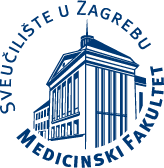 ZAHTJEV -SUGLASNOSTNa temelju zahtjeva___________________________________________(ime i prezime) i prijedloga__________________________________________________________________________________(ime i prezime čelnika te naziv ustrojstvene jedinice), odobrava se korištenje:godišnjeg odmora od _________________ do ___________________________________________plaćeni/neplaćeni dopust od __________________ do ____________________________________Za vrijeme odsutnosti zamjena je:  _____________________________________________________(ime i prezime i kontakt podaci zamjene)Čelnik ustrojstvene jedinice					Prodekanica za upravu i financije________________________					___________________________U Zagrebu ………………………… Prilog (za plaćene  neplaćene dopuste)ZAHTJEV -SUGLASNOSTNa temelju zahtjeva___________________________________________(ime i prezime) i prijedloga__________________________________________________________________________________ (ime i prezime čelnika te naziv ustrojstvene jedinice), odobrava se korištenje:godišnjeg odmora od _________________ do ___________________________________________plaćeni/neplaćeni dopust od __________________ do ____________________________________Za vrijeme odsutnosti zamjena je:  _____________________________________________________(ime i prezime i kontakt podaci zamjene)Čelnik ustrojstvene jedinice					Prodekanica za upravu i financije________________________					___________________________U Zagrebu ………………………… Prilog (za plaćene  neplaćene dopuste)